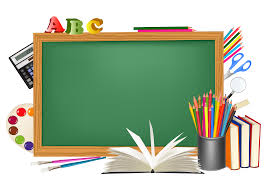 My unforgettable day at school was on 8th December this year.It was a day when happened not one,but two amazing events.Four students from our school were invited to a conference about problems with domestic violence of children in Bulgaria.We were taught how to protect ourselves from it and what and how many ways it can be expressed in.While the participants in the conference were discussing the problems of bullying someone,we made records of everything interesting and edifying.At the end we had the task to draw some pictures of what we had seen and learned from the presentation they showed us,to write an article and to interview the trainers for our school newspaper I am responsible at the moment and a friend of mine as well.After this wonderful event we returned to school and we adorned a panel with materials showing our participation in the conference and some useful information about how to protect ourselves from domestic violence.Because I am actually a member in the school club ,,Observer”,I was filmed by a TV  reporter who came to our school and each student in the club,,Observer”as well making  wishes to our  family and friends to enjoy their holidays.I had a wonderful day!And not to forget that  my Idol’s birthday/Ian Somerhalder/ is on this day-8th December!   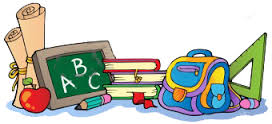                                                                                                          Written by Selin Ali-6th grade